Section 11.1:  SequencesIntroduction:A sequence  is a function whose domain is the set of positive integers.The functions values   are called the terms of the sequence.The value of function at the integer  is .The variable  is called the index.A sequence may be specified in three ways:By an explicit formulaBy a recursive formulaBy giving enough terms to establish a pattern	6, 18, 54, 162, . . .Graphing a Sequence on the TI-83/84:	1.	Press MODE. Select Seq at the end of the fourth line.	2.	Press Y= and type the sequence.  Use the X,T,θ,n key to get the variable “n.”	3.	Adjust the viewing window as necessary.Example:  Graph the sequence  .The Limit of a Sequence:	Consider the sequence .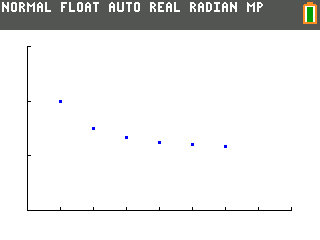 	It appears thatNOTE:  All the limit theorems for functions (learned in Calculus I) also apply to sequences.Definition:  If    is finite, then the sequence  converges; if  is infinite or does not exist, then the sequence  diverges.	Observe the if  is a positive number, thenExamples:  Show the following sequences converge.1.	2.	Theorem:  Let  be a sequence and let  f  be a function defined on  such that  for  n.If  , then    .However, it is NOT necessarily true that if , then .  For example:	If , then  does not exist.  See the graph below.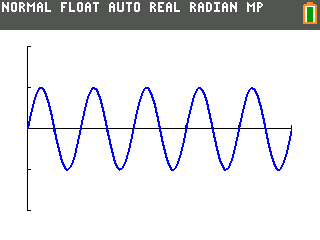 The graph of y = sin πxIf  , then .  This is because  is a succession of zeros for .  See the graph below.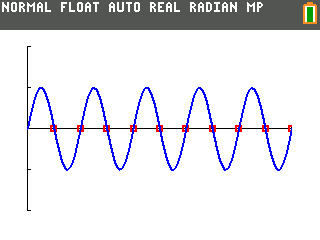 The graph of  (in red)with   (in blue) superimposed.Example:  Does  converge?Some Convergence Theorems:The Squeeze Theorem:  Suppose the  and  both converge to L and that  for  (K is a fixed positive integer).  Then  converges to L.Example:  Use the Squeeze Theorem to show that  converges.The Squeeze Theorem can be used to prove the Absolute Value Theorem stated below.Absolute Value Theorem:  If  , then  .Example:  Show that if , then the sequence  converges.Solution:	If ,  .  So, we only need to deal with cases when  and ; that is, when .	Since , .  Thus, there is some positive number  such that .	Now, we recall the Binomial Formula which saysNote that:  .Using the Binomial Formula, we see thatHence, we know thatand thatThus, by the Squeeze Theorem,  .  And, by the Absolute Value Theorem, .Monotonic Sequences:A sequence  is called nondecreasing if  .A sequence  is called nonincreasing if .A sequence is called monotonic if it is either nondecreasing or nonincreasing.Two examples of nondecreasing sequences areA nondecreasing sequence can do one of two things:	1.	March off to infinity, or	2.	If it is bounded above (that is,  for  and some fixed number K), then it must bump against a “lid.”  See the figure below.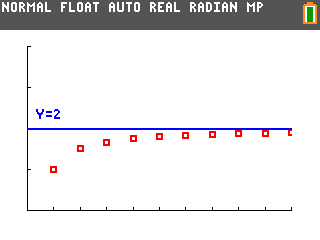 A nondecreasing sequence thatis bounded above by 2.NOTE:  Sequence   above marches off to infinity.  However, sequence  above is bounded above by 1 and has limit 1.Bounded Sequences:1.	A sequence  is bounded above if there is a real number M such that  for all .  The number M is called an upper bound of the sequence.2.	A sequence  is bounded below if there is a real number N such that  for all .  The number N is called a lower bound of the sequence.3.	A sequence  is bounded if it is bounded above and bounded below.Monotonic Sequence Theorem: Every bounded, monotonic sequence is convergent.NOTE:  In the theorem above it is not necessary that the sequence  be monotonic initially, only that they be monotonic from some point on—that is, for .  In fact, the convergence or divergence of a sequence does not depend on the character of its initial terms but rather on what is true for large n.Example:  Use the Monotonic Sequence Theorem to show thatconverges.